Publicado en Sant Cugat del Vallès el 12/04/2016 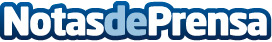 XX Bienal de arte contemporáneo catalán 2016El Centro de Arte Maristany da el pistoletazo, este próximo viernes 15 de abril, a la Bienal de Arte Contemporáneo Catalán 2016-2017Datos de contacto:Marc FiguerolaPer607 25 39 98Nota de prensa publicada en: https://www.notasdeprensa.es/xx-bienal-de-arte-contemporaneo-catalan-2016_1 Categorias: Nacional Artes Visuales Cataluña http://www.notasdeprensa.es